Composition d’une rocheExp2.1SciencePrésentéA Daniel BlaisPare : Lauric Brousseau02ObservationSi on a des minéraux broyés on va parler de composition d’une rocheBut : identifier de la biotiteHypothèse :  je suppose que la biotite c’est la noireMatériel : iPhone ordinateur, roche                                         Minéral : Noire                                            Minéral : Rose Minéral : blanche Manipulation :-regarder les différents minérauxRésultats : composition d’une rocheDiscutions : D’après mes résultats, le minéral noire estDe la biotite.Conclusion : Mont hypothèse est vrais.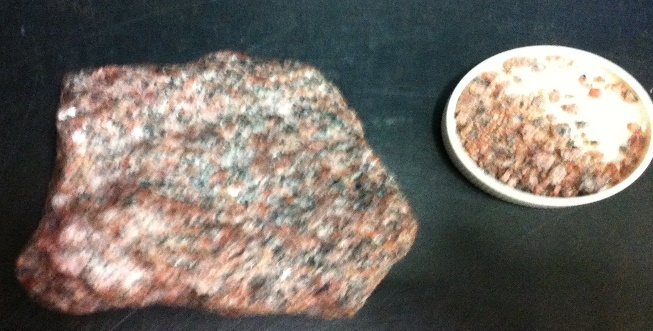 Minérale : blanc = quartzMinérale : rose = feldspathMinérale : noire = biotite 